Publicado en España el 03/12/2021 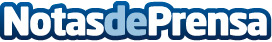 Glossom lanza su nuevo buscador de estilo que ayudará a encontrar el anillo de compromiso perfectoNace la primera Start-Up 100% digital que ha revolucionado el mercado de los anillos de compromiso y la alta joyería: ya se puede personalizar el estilo a través de un soporte inteligente. Glossom alza la voz en favor del matrimonio homosexual y lanza su primera colección de anillos para hombres y LGTBIDatos de contacto:Departamento de ComunicaciónAgencia SER o no SER - Marketing Digital673829939Nota de prensa publicada en: https://www.notasdeprensa.es/glossom-lanza-su-nuevo-buscador-de-estilo-que Categorias: Nacional Moda Marketing Sociedad E-Commerce Consumo http://www.notasdeprensa.es